 Муниципальное казенное дошкольное образовательное учреждение «Центр развития ребенка - детский сад «Колокольчик» п. Витим»  муниципального образования «Ленский район» Республики Саха (Якутия)  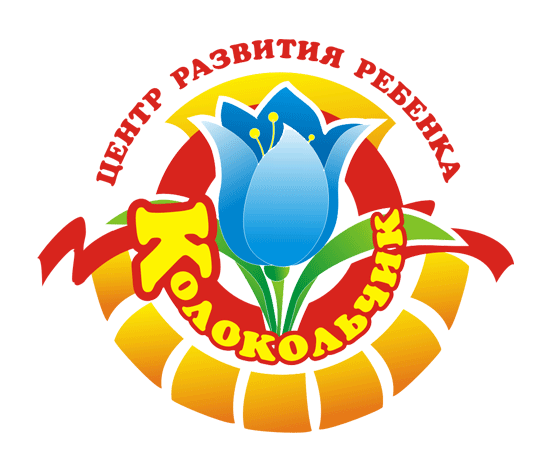 Рабочая программадополнительного образованияпо нетрадиционной технике рисования«ЭБРУ»для детей 4-6 летна 2019 - 2021 г.г.Воспитатель: Кононова Е.А.Витим 2019г.                                       Содержание Пояснительная записка………………………………………………….…………….3Учебно-тематический план…………………………………………….……………..7Работа с родителями………………………………………………….……………….11Методическое обеспечение……………………………………………………….…..11Литература……………………………………………………………………………..13Приложение 1…………………………………….……………………………………14Приложение 2 …………………………………………………………………………15Приложение 3 ………………………………………………………………………....16                   1. Пояснительная записка          Дошкольный возраст характеризуется возрастающей познавательной активностью, интересом к окружающему миру, стремлением к наблюдению, сравнению, способностью детей осознавать поставленные перед ними цели.          Рисование – интересный и полезный вид творчества, в ходе которого разнообразными способами с использованием самых разных материалов, создаются живописные и графические изображения.Рисование приобщает малышей к миру прекрасного, развивает творческие способности, формирует эстетический вкус, позволяет ощутить гармонию окружающего мира.          Дети воспринимают художественные занятия, как новый, необычный и интересный опыт. Их, по началу, мало интересует результат, а интересен сам процесс.          Даже совсем крошки способны понять, по-своему оценить прекрасное и готовы создать собственное произведение искусства.          Детский рисунок привлекает своей непосредственностью, своеобразной выразительностью, неожиданностью образов.           Эбру (Ebru) — это старинная восточная техника создания художественного оттиска за один прием, при котором получается единственный и уникальный отпечаток изображения на бумаге с поверхности воды.           Техника Эбру подразумевает использование в качестве полотна специальной сгущенной воды, на которую с помощью кисти наносятся краски и ловко преобразуются кистями и гребнями в причудливые витиеватые узоры.                                       Актуальность          В настоящее время всё большую популярность приобретает интегративные методы восстановления, укрепления и сохранения физического и психического здоровья человека.        		         Одним из таких методов признаны нетрадиционные техники рисования. Нетрадиционные техники рисования дают толчок к развитию детского интеллекта, воображения, фантазии, умение мыслить не стандартно.Каждая из нетрадиционных техник - это маленькая игра. Их использование позволяет детям чувствовать себя свободнее, смелее, непосредственнее.        «Дошкольник мыслит формами, красками, звуками, ощущениями вообще, важно обогащать эти ощущения и восприятия».                                                                                                               К.Д. Ушинский         Использование детьми нетрадиционных техник в рисовании актуально и значимо в практическом и теоретическом отношении.Актуальность проблемы заключается в том, что рисование является тем методом обучения, который позволяет формировать в ребёнке такие личностные качества, как:Умение одухотворять живую и неживую природуСпособность идентифицировать себя с предметами и явлениями природы и окружающего мираГотовность чувствовать боль и радость других, сопереживать имСтремление заботиться о другихУмение восхищаться красотой и многообразием природных форм. Способность чувствовать характер и изменчивость природных явлений, выражать своё отношение к нимГотовность эмоционально переживать образную форму произведений искусства          С другой стороны, ребёнок набирается опыта изодеятельности:Учится быть оригинальнымУчится использовать средства выразительностиУчится давать оценку своей и чужой деятельностиУчится проявлять инициативу, самостоятельностьРазвивает индивидуальность, используя умения и навыки в применении различных техник.           Так же важно стимулировать проявление детьми самостоятельности в творческом процессе, который предполагает:Развивать художественно-эстетического восприятияСпособность замысливать, представлять будущий рисунокОсвоение технических и изобразительных навыковОпыт общения с миром изобразительного искусства                 Цель и задачи реализации ПрограммыЦель: Целью данной программы является использование детьми дошкольного возраста нетрадиционных техник рисования «ЭБРУ»Задачи: Развивающие:- способствовать развитию мелкой моторики рук;  - эстетическому восприятию, зрительно-моторной координации, зрительно-пространственной ориентации;-формировать творческое мышление, устойчивый интерес к художественной деятельности;-развивать художественный вкус, фантазию, изобретательность,                              пространственное воображение;- формировать умения и навыки, необходимые для создания творческих работ;- развивать желание экспериментировать, проявляя яркие, познавательные чувства: удивление, сомнение, радость от узнавания нового.Образовательные:- познакомить детей с нетрадиционной техникой рисования Эбру и научить рисовать в этой технике;-формировать умение создавать свой неповторимый образ, используя нетрадиционную технику рисования ЭБРУ. - создать положительное эмоциональное настроение и атмосферу во время НОД;- Повысить самооценку на основе самоактуализации.Воспитательные:- воспитывать трудолюбие и желание добиваться успеха собственным трудом;- воспитывать внимание, аккуратность, целеустремлѐнность, творческую самореализацию.Оздоровительные:-укреплять здоровье детей, используя, комплексы здоровьесберегающие технологий, - благотворно влиять с помощью нетрадиционной техники рисования на эмоциональное состояние и психическое развитие детей;- снизить эмоциональное напряжение.                                                          Возраст детей.Программа дополнительного образования по нетрадиционной технике рисования «ЭБРУ» разработана для детей 4-6 лет (средняя группа, старшая группа).                                                        Срок реализации Программа рассчитана на 2 года обучения при постоянном составе детей. Возраст обучающихся: первого года обучения – 4-5 лет, второго года обучения – 5-6 лет.Наполняемость учебной группы 6 человек.                                      Форма обучения         Специально организованная деятельность; подгрупповые упражнения по овладению техникой нетрадиционного рисования.                               Форма занятий             Тематическая совместная деятельность педагога и ребенка в форме кружковой работы.                                                         Режим занятийСредняя группа - количество занятий в месяц- 4 занятия.                                                        Длительность занятия в средней группе  - 20 минут с подгруппой детей.Старшая  группа - количество  занятий в месяц- 4 занятия.                                       Длительность занятия в старшей  группе  -2 5  минут с подгруппой детей.                              Средства обученияНаглядные, словесные и практические методы:наблюдения с детьми;объяснение, рассказ воспитателя;показ способов действия;рассматривание иллюстраций, несущих информацию о предполагаемых результатах;игровые приемы; совместный анализ выполненной работы.       Все средства направлены на освоение технических навыков и умений, овладение способами изображения предметов, развитие умений составлять узоры, украшать предметы, передавать сюжет, создание выразительного образа, что способствует развитию мелкой моторики пальцев рук.                       Методические рекомендации           Организуя занятия по нетрадиционному рисованию, важно помнить, что для успешного овладения детьми умениями и навыками необходимо учитывать возрастные и индивидуальные особенности детей, их желания и интересы. С возрастом ребёнка расширяется содержание, усложняются элементы.                       Предполагаемые  результаты и способы их проверки             			В результате реализации программы предполагается достижение определённого уровня овладения детьми техникой рисования на воде. Дети будут знать специальную терминологию, получат представление о видах этого древнего искусства, научатся обращаться с основными художественными материалами и инструментами.Способы проверки результатовВ процессе обучения детей по данной программе отслеживаются три вида результатов:текущие (цель – выявление ошибок и успехов в работах обучающихся);промежуточные (проверяется уровень освоения детьми программы за полугодие);итоговые (определяется уровень знаний, умений, навыков по освоению программы за весь учебный год и по окончании всего курса обучения).Выявление достигнутых результатов осуществляется:через механизм тестирования (устный фронтальный опрос по отдельным темам пройденного материала);через отчётные просмотры законченных работ.Отслеживание личностного развития детей осуществляется методом наблюдения и фиксируется в рабочей тетради педагога.Тестовые материалы для итогового контрольного опроса обучающихсяна выявление уровня знаний теоретического материалаПервый год обученияКак называются основные инструменты, необходимые для эбру?Второй год обучения  Формы подведения итогов реализации программы Для подведения итогов реализации программы использую следующие формы:- Выставки;- Конкурсы.                                           2. Учебно-тематический план                Для работы кружка составлено годовое перспективное планированиеПерспективное планирование / средняя группаПерспективное планирование / старшая группа                  1.2 Перспективное планирование для работы с детьми 4 -5 лет.                    2.2 Перспективное планирование для работы с детьми  5 -6 лет.                     3. Работа с родителями.Для сотрудничества с семьёй выбраны следующие формы работы:Оформление наглядной агитации для родителейПроведение беседКонсультацийРодительских собраний, с целью усвоения родителями определённых знаний, умений, помощи им в разрешении проблемных вопросовСовместное проведение мероприятийСовместное творчество родителей и детейЦель: познакомить родителей с интересным и полезным видом творчества. Проводимая работа, не только даёт родителям знания о детской художественной деятельности, о методах и приёмах работы в нетрадиционной технике, но и укрепляет взаимоотношения между родителями и детьми.                                         4.Методическое обеспечение          Программой предусмотрено методическое обоснование процесса организации образовательной деятельности и форм проведения занятий. В частности - методика структурирования занятий по ИЗО.         Оптимален следующий способ построения учебного процесса: сначала объясняем обучающимся тему занятия, задачи, которые они должны решить, средства и способы их выполнения. Параллельно с этим может идти показ вспомогательного материала, иллюстрирующего тему занятия: художественные фотографии, репродукции работ известных художников, альбомы по изобразительному искусству, изделия народных мастеров, лучшие детские работы.         При этом можно предложить детям просмотреть дидактические материалы, методические таблицы и пособия. Это создает благоприятную почву для развития познавательного интереса обучающихся и появления творческого настроения.        После изложения теоретических сведений  переходим к практической деятельности. Метод непосредственного показа очень важен, т.к. учит детей технике обращения с художественными материалами. Демонстрируем детям, как нужно работать с разными инструментами (кисть, шило, гребень, палитра, и др.). При этом используется для показа лоток с раствором, приготовленный для педагога. Таким образом раскрываются творческие возможности работы над определённым заданием.       Дети после объяснения приступают к работе. Практическая деятельность обучающихся строится от простого к сложному, от учебных упражнений до построения композиции.        В конце занятия для закрепления полученных знаний и умений уместно провести анализ выполненной работы и разбор типичных ошибок. Чтобы дети не уставали, а полученные результаты радовали и вызывали ощущение успеха, задания должны быть зрительно эффектными. В этих целях программа обеспечена специальным набором игровых приёмов.       На первых занятиях особенно важно похвалить каждого ребёнка за выполненную работу, внушить уверенность в себе, воодушевить на продолжение обучения.        Эффективно включиться в процесс работы детям помогает на занятиях музыка. Для этого мной собрана соответствующая коллекция аудиозаписей, составляющая значимую часть методического сопровождения программы.        Перед началом занятий, а также когда дети устают, полезно проводить игровую разминку для кистей рук. Игровая гимнастика в виде упражнений (рисунок в воздухе) помогает ребёнку быстрее освоить основы изобразительного творчества. Чтобы дети быстро не утомлялись и не теряли интерес к предмету, полезно вводить смену видов деятельности и чередование технических приёмов с игровыми заданиями.        Например, любая работа в технике эбру может послужить фоном для следующих заданий, где могут быть использованы трафарет, аппликация, дорисовка тушью, пастелью, мелками и др. Вялых, инертных детей можно заинтересовать с помощью особых приёмов. Например, неудачный этюд не выбрасывается. Он может послужить фоном для работы в технике пастели, гуаши или из него можно вырезать различные элементы для коллажа.Нередко игровая смена различных приёмов и техник оказывается настолько удачной, что из рисунка-«золушки» рождается сказочной красоты «шедевр». Такая «подзарядка» стимулирует обучающегося на творческий настрой, рождает в каждом уверенность в своих потенциальных возможностях.        Удачи окрыляют даже самых неуверенных детей, пробуждают желание экспериментировать, творить, дать своей фантазии «космическую» свободу.                                        Дидактические материалы        Дидактические материалы (таблицы, презентации, наглядные пособия, демонстрационные карточки, образцы выполненных заданий и др.) используются на каждом занятии, кроме занятий по развитию фантазии, воображения и проверочных занятий.Для реализации программы созданы картотекиКартотека сказок про «ЭБРУ»;Картотека пальчиковых игр;Картотека физминуток;Картотека бесед с детьми.                   ЛитератураИванов В. И. О тоне и цвете (в 2-х частях). – М.: Юный художник, 2001-2002.Лахути М. Д. Как научиться рисовать. – М.: РОСМЭН, 2000.Ткаченко Е. И. Мир цвета. – М.: Юный художник, 1999.Лопатина А., Скребцова М. Краски рассказывают сказки. – М.: Амрита-Русь, 2005.Никитина А. В. «Нетрадиционные техники рисования в ДОУ. Пособие для воспитателей и родителей». – СПб.: КАРО, 2007г.Давыдова Г. Н. «Нетрадиционные техники рисования в ДОУ. Часть 1, 2».- М.: «Издательство Скрипторий », 2008.Интернет-ресурсы:1.Технология традиционного эбру// Сайт «Искусство росписи на воде» - http://ebru-art.ru/http://galinadolgikh.com/ebru-risovanie-na-vode/http://ru.wikipedia.org/                                                                                                                              Приложение 1.Упражнения для развития мелкой моторики"Гроза" Дети выполняют движения пальцами рук в соответствии с текстом:Капли первые упали, (слегка постучать двумя пальцами каждой руки по столу) Пауков перепугали. (внутренняя сторона ладони опущена вниз; пальцы слегка согнуть и, перебирая ими, следует показать, как разбегаются пауки) Дождик застучал сильней. (постучать по столу всеми пальцами обеих рук) Птички скрылись средь ветвей. (скрестив руки, ладони соединить тыльной стороной; махать пальцами, сжатыми вместе) Дождь полил как из ведра, (сильнее постучать по столу всеми пальцами обеих рук) Разбежалась детвора.  (указательный и средний пальцы обеих рук бегают по столу, изображая человечков; остальные пальцы прижаты к ладони) В небе молния сверкает, Гром все небо разрывает. (нарисовать пальцем в воздухе молнию) (барабанить кулаками, а затем похлопать в ладоши) А потом из тучи солнце (поднять обе руки вверх с разомкнутыми пальцами) Вновь посмотрит нам в оконце! "Цветочки" Дети выполняют движения пальцами рук в соответствии с текстом: В нашей группе на окне, (сжимают и разжимают кулачки) Во зеленой во стране,   (показывают ладошками "горшочки") В расписных горшочках  (поднимают ладошки вверх вертикально) Подросли цветочки. Вот розан, герань, толстянка, Колких кактусов семья. (загибают пальчики на обеих руках, начиная с большого) Их польем мы спозаранку,(поливают из воображаемой лейки) (складывают ладони обеих рук) Я и все мои друзья! "Колокольчик" Дети выполняют движения пальцами рук в соответствии с текстом: - Дон-дон-дон, - Колокольчик звенит. (пошевелить пальчиками обеих рук) - Ля-ля-ля, - Что-то он говорит. (поднести указательные пальцы обеих рук ко рту) Динь-динь-динь, - Наклоняет головку. (опуститьладошки вниз) Бом-бом-бом, - Растрепал всю прическу. (провестиладошками по волосам) Дзынь-дзынь-дзынь, - Солнцу он улыбнулся. (улыбнуться и похлопать в ладоши) Наконец-то проснулся. (постучать пальцами одной руки о пальцы другой).                                                                                                                                Приложение 2.Развивающие кинезиологические упражнения "Колечко" Ребенок поочередно и как можно быстрее перебирает пальцы рук, соединяя в кольцо с большим пальцем последовательно указательный, средний и т. д. Проба выполняется в прямом (от указательного пальца к мизинцу) и в обратном (от мизинца к указательному пальцу) порядке. Вначале упражнение выполняется каждой рукой отдельно, затем вместе. "Кулак - ребро - ладонь" Ребенку показывают три положения руки на плоскости стола, последовательно сменяющих друг друга. Ладонь на плоскости, ладонь сжата в кулак, ладонь ребром на плоскости стола, распрямленная ладонь на плоскости стола. Ребенок выполняет пробу вместе с педагогом, затем по памяти в течение 8-10 повторений моторной программы. Проба выполняется сначала правой рукой, потом - левой, затем двумя руками вместе. При усвоении программы или при затруднениях в выполнении упражнения педагог предлагает ребенку помогать себе командами ("кулак - ребро - ладонь"), произносимыми вслух или про себя. "Зеркальное рисование" Ребенку предлагается взять в обе руки карандаши или фломастеры и рисовать одновременно обеими руками зеркально-симметричные рисунки, буквы на чистом листе. При выполнении этого упражнения расслабляются глаза и руки. Когда деятельность обоих полушарий синхронизируется, заметно повышается эффективность работы мозга. "Ухо - нос" Ребенок по показу взрослого, а затем самостоятельно берется левой рукой за кончик носа, а правой рукой - за противоположное ухо. Одновременно отпуская ухо и нос, хлопает в ладоши, меняет положение рук "с точностью до наоборот". Упражнение повторяется несколько раз. "Горизонтальная восьмерка" Педагог предлагает ребенку нарисовать в воздухе в горизонтальной плоскости цифру восемь три раза: сначала одной рукой, потом другой, затем обеими руками одновременно. "Симметричные рисунки" Педагог предлагает ребенку нарисовать в воздухе обеими руками одновременно зеркально симметричные рисунки: цветок, ель и т. д. "Медвежьи покачивания" Педагог предлагает ребенку покачаться из стороны в сторону, подражая медведю. Затем подключить руки и придумать сюжет. "Снеговик" Упражнение выполняется стоя. Педагог предлагает детям представить, что каждый из них - только что слепленный снеговик. Тело его должно быть напряжено, как замерзший снег. Но вот пришла весна, пригрело солнце, и снеговик начал таять. Сначала "тает" и повисает голова, затем опускаются плечи, расслабляются руки и т. д. В конце упражнения дети мягко падают на пол и лежат. "Накачаем мышцы" Сидя, дети сгибают руки в локтях, сжимают и разжимают кисти рук, постепенно убыстряя темп. Упражнение выполняется до максимальной усталости кистей. Затем нужно расслабить руки и встряхнуть их. "Часики" Дети выполняют свободные движения глаз из стороны в сторону, вращения. "Рожицы" Педагог предлагает детям показать различные рожицы, выполняя мимические движения: надувание щек, показывание языка, вытягивание губ трубочкой, открывание рта. "Жонглер" Дети пробуют перекатывать орехи или шарики сначала в каждой ладони, а затем между пальцами. "Водный велосипед" Упражнение выполняется в парах: дети встают друг напротив друга, касаются ладонями ладоней партнера и совершают движения, аналогичные езде на велосипеде. "Пианист" Педагог предлагает ребенку поиграть на пианино. Для этого просит его прижать ладонь к поверхности стола и сначала по порядку, а затем хаотично поднимать пальцы по одному и называть их.                                                                                                                                Приложение 3. Психогимнастика на развитие эмоциональной сферы Игра "Тень" Игра направлена на развитие внимания, памяти и наблюдательности. Два ребенка идут по дороге: один впереди, другой на два-три шага сзади. Второй ребенок - это "тень" первого. "Тень" должна точно повторить все действия первого ребенка, который то сорвет цветок на обочине, то нагнется за красивым камешком, то поскачет на одной ноге и т. д. Игра "Запретный номер" Игра направлена на развитие внимания, памяти и наблюдательности. Дети стоят в кругу. Выбирается число, которое нельзя произносить. Дошкольники считают по очереди, вместо запретного числа - хлопают в ладоши. Игра "Вот он какой" Игра направлена на развитие внимания, памяти и наблюдательности. Ребенок без слов с помощью выразительных жестов "рассказывает" о размерах и формах хорошо известных ему предметов: маленький, большой, заостренный, круглый, четырехугольный, мелкий, длинный, короткий. Упражнение "Как ты себя чувствуешь?" Упражнение направлено на развитие внимательности, эмпатии и умения чувствовать настроение другого. Выполняется по кругу. Каждый ребенок внимательно смотрит на своего соседа слева, пытается догадаться, как тот себя чувствует, и рассказывает об этом. Дошкольник, состояние которого описывается, слушает и затем соглашается или не соглашается со сказанным, дополняет. Упражнение "Мое настроение" Упражнение направлено на развитие эмпатии, умения описывать свое настроение и распознавать настроение других. Ребенку предлагают поведать остальным о своем настроении: его можно нарисовать, можно сравнить с каким-либо цветом или показать в движении - все зависит от фантазии и желания дошкольника. Упражнение "Общение в паре" Упражнение направлено на развитие внимания и памяти. Дети разбиваются на пары, садятся спина к спине. Один шепотом рассказывает о чем-нибудь, потом спрашивает другого, о чем и что он говорил. Рассказывая, ребенок должен попытаться описать свои ощущения. Упражнение "Сидящий - стоящий" Упражнение направлено на развитие эмоциональной сферы. Ребенок, стоя и глядя на сидящего, говорит предложенную воспитателем или составленную самостоятельно фразу с разным чувством: весело, со страхом, сердито, спокойно. Упражнение "Исследование лица" Упражнение направлено на развитие тактильной памяти. Дети встают в две шеренги, лицом друг к другу. Дошкольники одной шеренги закрывают глаза, в другой - меняются местами (произвольно) и подходят ближе к первой шеренге. Дети с закрытыми глазами ощупывают лицо и волосы подошедшего и называют их имена. Условие: дотрагиваться до одежды нельзя. Упражнение "Зеркало" Упражнение направлено на развитие умения понимать и передавать чужие эмоции. Дети делятся на пары, встают лицом друг к другу и смотрят друг другу в глаза. Один начинает выполнять какое-нибудь движение, другой его повторяет в зеркальном отображении. Затем педагог предлагает детям в жестах и мимике передавать разные эмоциональные состояния: грусть, радость, страх, боль, отвращение и т. д. Упражнения "Животные" Упражнение направлено на развитие воображения. Педагог предлагает детям изобразить какое-нибудь животное: шустрому ребенку - медведя, медлительному - зайца, белку, трусливому - тигра, льва и т. д. Упражнение "Танец под музыку" Упражнение направлено на преодоление робости, укрепление веры в себя. Дети садятся по кругу, самого замкнутого сажают в центр. Включается музыка - дети встают, ребенок в кругу танцует. Дошкольники тоже могут танцевать, стоя на месте.ПРИНЯТА Педагогическим советомМКДОУ ЦРР д/с Колокольчикп. Витим                                                                                                                  Протокол от 31.08.2019г.  № 1                                                                                              УТВЕРЖДЕНОПриказом от 04.09.2020г. №13МКДОУ ЦРР д/с Колокольчикп. Витим   Директор____________М.В. Николаева                                                                                                               Какие цвета относятся к тёплой гамме?Какие цвета относятся к холодной гамме?Какие геометрические фигуры ты знаешь?Какая разница между вертикальным и горизонтальным форматом листа?С чего лучше начинать рисунок (с мелких деталей или с крупных частей)?Что такое орнамент?Какие версии происхождения эбру вы знаете?С чего нужно начинать работу?Какие краски надо смешать на палитре, чтобы получилось грустное настроение?Какие краски надо смешать на палитре, чтобы получилось весёлое настроение?Какие линии используются в рисунке?Что такое линия горизонта?Какие цвета являются контрастными?Как правильно хранить краски и раствор для эбру?Таблица контроля практических умений и навыков обучающихся во время итоговых просмотров по окончании учебного годатемазадачиоктябрьЗнакомство с   красками Эбру,  инструментами.Дать представление о красках Эбру – танцующих красках. Развивать творческую активность детей, мелкую моторику, умение пользоваться вспомогательными средствами, а также поддерживать потребность в самоутверждении.  Развивать детскую индивидуальность.  Учить детей работать с различными материалами, осваивать технику работы с ними.октябрь«Проведем эксперимент»Повторить правила работы с красками Эбру:*Чем больше краски используется, тем быстрее загрязняется вода;*Краски Эбру не отстирываются от ткани, используйте фартуки;*Перед использованием краски необходимо взболтать;*После каждого пользования кистью – её промывать водой, шило нужно протирать салфеткой;* Не следует «утапливать» шило в воде.ноябрь«Любимые цветы»Познакомить с одним из видов Эбру – цветочный.  Повторить правила работы с красками  Эбру. Вызвать положительный отклик на результаты своего творчества.ноябрь«Любимые цветы»Продолжить знакомство  с одним из видов Эбру – цветочный.  Повторить правила работы с красками  Эбру. Вызвать положительный отклик на результаты своего творчества.декабрь«Морозный узорна окне»Развивать желание экспериментировать в рисовании, используя 2 цвета красок (белый, синий). Продолжать учить работать шилом по поверхности воды. Вызвать положительный отклик на результаты своего творчества.декабрь«Снежинки»Познакомить с одним из видов Эбру – Баттал, разбрызгивание красок при помощи веерной кисти. Развивать желание экспериментировать в рисовании, используя 2 цвета красок (белый, синий). Продолжать учить работать шилом по поверхности воды. Вызвать положительный отклик на результаты своего творчества.январь    «Ёлочка зеленая»Продолжать знакомить  с одним из видов Эбру – Баттал, разбрызгивание красок при помощи веерной кисти. Развивать желание экспериментировать в рисовании, используя 2 цвета красок (белый, зелёный). Продолжать учить работать шилом по поверхности воды. Вызвать положительный отклик на результаты своего творчества.январь    «Украшение для елочки»Продолжать знакомить  с одним из видов Эбру – Баттал, разбрызгивание красок при помощи веерной кисти. Развивать желание экспериментировать в рисовании, используя 4 цвета красок (белый, зелёный, жёлтый, красный). Продолжать учить работать веерной кистью и шилом по поверхности воды. Вызвать положительный отклик на результаты своего творчества.февраль«Снеговик»Развивать желание экспериментировать в рисовании, используя 2 цвета красок (белый, синий). Продолжать учить работать шилом по поверхности воды. Вызвать положительный отклик на результаты своего творчества.февраль«Подарок для папы»Развивать желание экспериментировать, фантазировать. Вызвать положительный отклик на результаты своего творчества.март«Подарок для мамы»Развивать желание экспериментировать, фантазировать. Вызвать положительный отклик на результаты своего творчества.март«Весна красна…»Развивать творческие способности, эстетическое восприятие, цветовое сочетание, воображение, фантазию и мелкую моторику пальцев рук, интерес к познавательной деятельности.апрель«Звёздное небо»Развивать желание экспериментировать, фантазировать. Вызвать положительный отклик на результаты своего творчества.апрель«Одуванчики»Развивать желание экспериментировать, фантазировать. Вызвать положительный отклик на результаты своего творчества.май«Бабочка»Развивать желание экспериментировать, фантазировать. Вызвать положительный отклик на результаты своего творчества.май«Фантазия»Совершенствовать умение и навыки в экспериментировании с материалами, необходимыми для работы в нетрадиционной технике. Закрепить  правила работу с красками Эбру.темазадачисентябрьЗнакомство с  историей происхождения  Эбру.Дать представление о Эбру – «танцующие краски», «облака        и        ветер», «плавающие        краски», «бумага  с облаками», «облака        и ветер»,         «волнообразная бумага», – так по-разному называют искусство Эбру в странах Востока.  Изучить историю происхождения техники рисования Эбру.  Пополнить активный словарь детей  терминами.сентябрь«Цветочный мир»Закрепить знания о  видах  Эбру:*Цветочный Эбру – изображение цветов;*Баттал Эбру – разбрызгивание при помощи кисти краски на воду и переведение узора на бумагу.Совершенствовать навыки работы шилом и веерной кистью.октябрь«Осень золотая»Знакомство с новым  видом Эбру:*Эбру Шаль – повторение S-образных форм.октябрь«Осенняя пора»Продолжать знакомить  с одним из видов Эбру – Эбру Шаль.*Эбру Шаль – повторение S-образных форм.исунке через восприятие .Продолжать знакомить  с одним из видов Эбру – Эбру Шаль.*Эбру Шаль – повторение S-образных форм, в рисунке через восприятие.ноябрь«Морские чудеса»Знакомство с новым  видом Эбру:*Эбру Гребёнка – позволяет создать при помощи гребня орнамент из волн и других повторяющихся линий.Учить рисовать волны на воде с помощью гребня.ноябрь«Фантазёры»Продолжать знакомить с одним из видов Эбру – Эбру Гребёнка.Развивать фантазию, закреплять знакомые приёмы.декабрь«Зимушка-зима!»Использовать при выполнении работы  все виды Эбру:*Баттал Эбру – разбрызгивание при помощи кисти краски на воду и переведение узора на бумагу.*Эбру Шаль – повторение S-образных форм.*Эбру Гребенка – позволяет создать при помощи гребня орнамент из волн и других повторяющихся линий.*Цветочный Эбру – изображение цветов.декабрь«Новогодние украшения»Использовать при выполнении работы  все виды Эбру.Вызвать положительный отклик на результаты своего творчества.январь«Новогодний переполох»Использовать при выполнении работы  все виды Эбру.Вызвать положительный отклик на результаты своего творчества.январь«Зимняя сказка»Развивать желание экспериментировать, фантазировать. Вызвать положительный отклик на результаты своего творчества.февраль«Сад  желаний»Развивать фантазию, закреплять знакомые приёмы. Вызвать положительный отклик на результаты своего творчества.февраль«Подарок для папы»Развивать желание экспериментировать, фантазировать. Вызвать положительный отклик на результаты своего творчества.март«Цветы для мамы»Развивать композиционные умения при изображении групп  предметов .Воспитывать художественный вкус в познаниипрекрасного.март«Загадочная весна»Развивать творческие способности, эстетическое восприятие, цветовое сочетание, воображение, фантазию и мелкую моторику пальцев рук, интерес к познавательной деятельности.апрель«Космические дали»Побуждать к творческим  замыслам и решениям, развивать фантазию. Вызвать положительный отклик на результаты своего творчества.апрель«Пасхальный перезвон»Развивать творческие способности, эстетическое восприятие, цветовое сочетание, воображение, фантазию и мелкую моторику пальцев рук, интерес к познавательной деятельности.май«Подарки…»Закрепить технические навыки умения работы с гребнем, шилом и веерной кистью.Создавать красивые композиции и дарить их людям; фантазировать без границ.Вызвать положительный отклик на результаты своего творчества.май«Подарки…»Закрепить технические навыки умения работы с гребнем, шилом и веерной кистью.Создавать красивые композиции и дарить их людям; фантазировать без границ.Вызвать положительный отклик на результаты своего творчества.